TechnikaKlasa 4-6Temat: Budowa i zasada działania żelazka elektrycznego 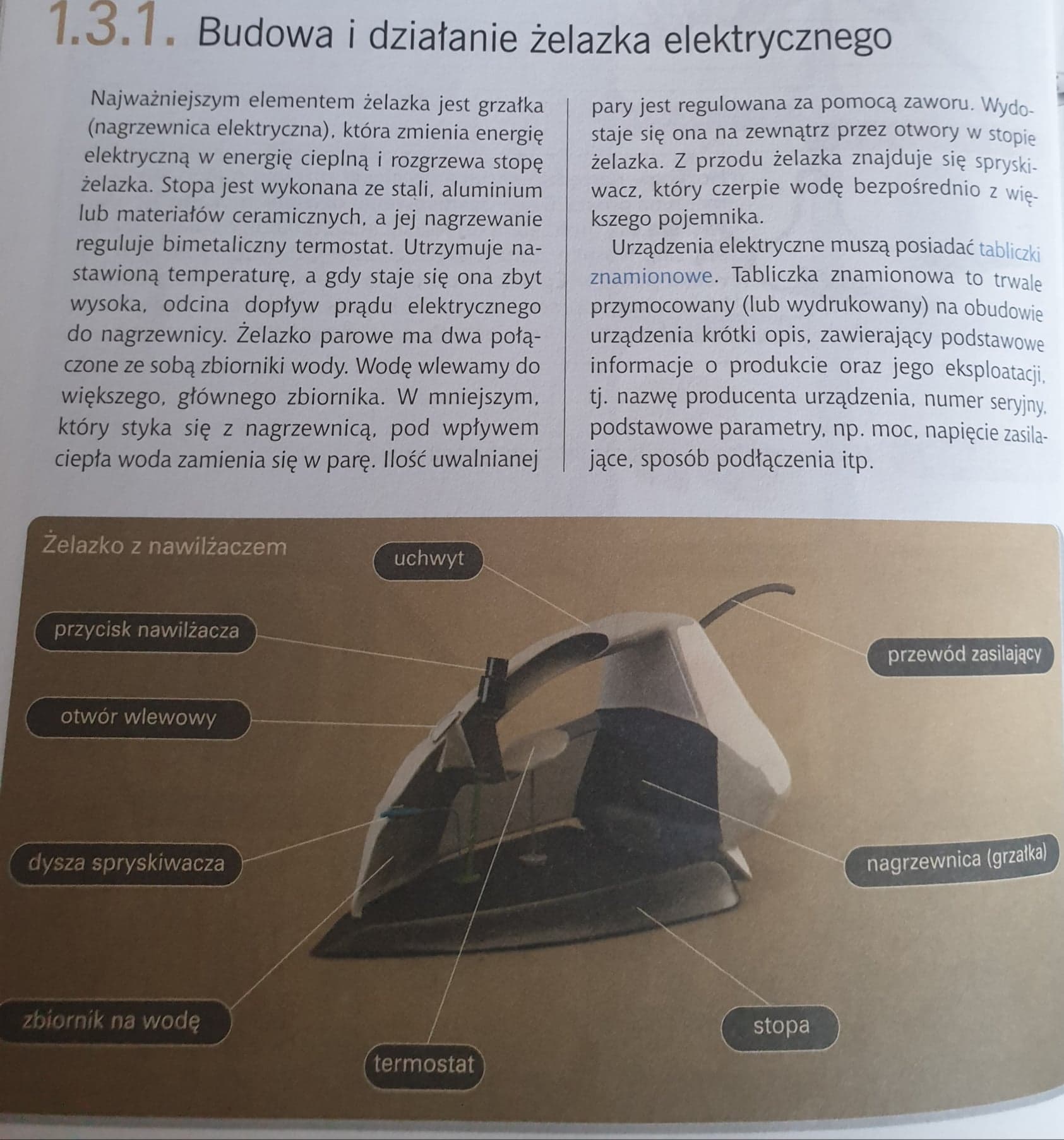 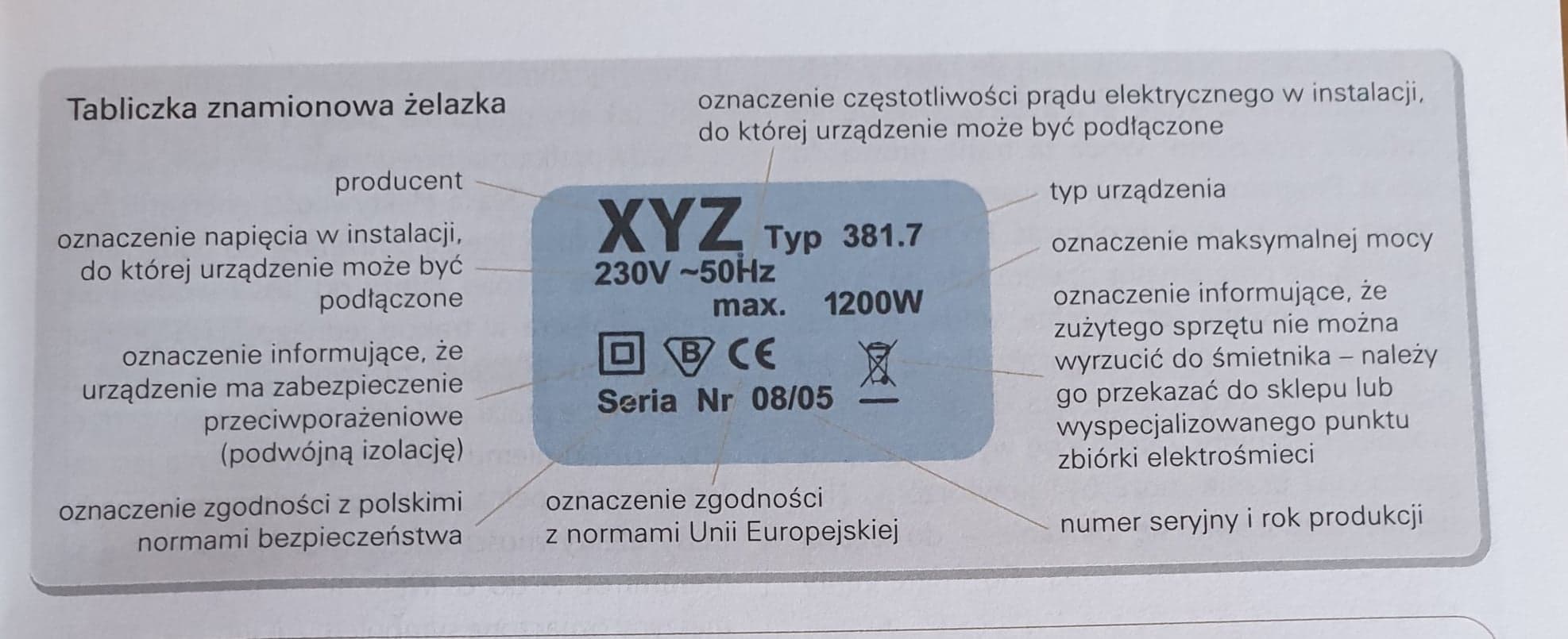 Przyjrzyj  się tabliczce znamionowej dowolnego urządzenia domowego. Napisz co oznaczają użyte skróty i symbole.